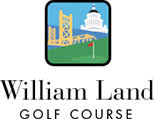  9 - Hole Group OutingFood and Beverage Packages*ALL PACKAGES INCLUDE TAX & GRATUITY*DEW SWEEPERBreakfast Sandwich & Coffee - $13.00English Muffin with choice of Bacon or Sausage, Fried Egg, American Cheese & a 12oz Cup of Starbucks Brewed CoffeePAR SHOOTERBoxed Lunch - $18.00Sliced Turkey with choice of Bread and Cheese, Lettuce, Tomato & Onion with Chips, Cookie & a 16oz Bottled WaterBIRDIE TIMEGrilled Burger or Chicken Sandwich - $20.00Grilled 1/3 lb. Burger or Chicken on Garlic Toasted Bun, Choice of Cheese, Potato or Pasta Salad & a 16oz Bottled WaterEAGLES LANDINGBBQ Tri-Tip & Chicken Dinner - $26.00Grilled Tri-Tip and Chicken bathed in a Sweet & Smokey BBQ Sauce, Potato or Pasta Salad, Dinner Rolls & a 16oz Bottled WaterDRINK TICKETS - $7.50Good for Any 160z Can & Draft Beers or 20oz Bottled Sodas(916) 808-1209*ALL PACKAGES INCLUDE TAX & GRATUITY*